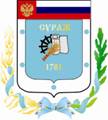 Контрольно-счетная палата Суражского муниципального района243 500, Брянская область, г. Сураж, ул. Ленина, 40, оф. 46 Тел. (48330) 2-11-45, E-mail: c.palata@yandex.ruЗаключениепо результатам экспертно-аналитического мероприятия  «Экспертиза исполнения  бюджета Овчинского сельского поселения» за 1 квартал 2020 года»г. Сураж                                                                                        28 мая 2020 года1.  Основание для проведения экспертизы: Федеральный закон от 07.02.2011г. №6-ФЗ «Об общих принципах организации и деятельности контрольно-счетных органов субъектов Российской Федерации и муниципальных образований», Положение от 26.12.2014г. №59 «О Контрольно-счетной палате Суражского муниципального района», пункт 1.2.4 плана работы Контрольно-счетной палаты на 2020 год, приказ № 9 от 15.05.2020 года.2.  Цель экспертизы: информация о ходе исполнения бюджета Овчинского сельского поселения за 1 квартал  2020 года.3. Предмет экспертизы: отчет об исполнении бюджета Овчинского сельского поселения за 1 квартал 2020 года, утвержденный постановлением Овчинской сельской администрации от 29.04.2020 г.  №  29.Решением Овчинского сельского Совета народных депутатов от 27.12.2019г. № 34 «О бюджете Овчинского сельского поселения на 2020 год и на плановый период 2021 и 2022 годов» (далее - Решение о бюджете) на 2020 год утверждены основные характеристики бюджета:- общий объем доходов в сумме 3858,2 тыс. руб.;- общий объем расходов в сумме 3658,2 тыс. руб;- профицит бюджета утвержден в сумме 200,0 тыс. рублей.В течение 1 квартала 2020 года изменения в бюджет Овчинского сельского поселения не вносились.Исполнение за 1 квартал 2020 года согласно отчета об исполнении бюджета Овчинского сельского поселения составило:- по доходам 863,4 тыс. руб.;- по расходам 1062,7 тыс. руб., - дефицит бюджета составил в сумме 199,3 тыс. рублей.Основные параметры бюджета Овчинского сельского поселения за 1 квартал 2020 года представлены в таблице: тыс. рублейИсполнение за 1 квартал 2020 года по доходам составило 22,4%, что на 9,9% (94,7 тыс. рублей) ниже аналогичного периода прошлого года. Собственные доходы поселения за 1 квартал 2020 года на 10,6% (92,7 тыс. рублей) ниже исполнения прошлого года. Безвозмездные поступления выше исполнения соответствующего периода прошлого года на 2,2% (1,9 тыс. рублей). Исполнение  по расходам составило 29,0%, что на 22,6%  (196,2 тыс. рублей) выше, чем в 1 квартале 2019 года. Исполнение доходной части бюджета за 1 квартал 2020 годаВ отчетном периоде исполнение доходной части бюджета сложилось в размере 22,4% от уточненного годового плана. Собственные доходы исполнены на 21,9% от уточненных плановых назначений, исполнение налоговых доходов составляет  37,1%, неналоговых доходов – в 1,7 раза превышает плановый показатель. По безвозмездным поступлениям исполнение сложилось в объеме  27,7%.          Динамика поступления  и структура доходов района за 1 квартал 2020 года  тыс. рублейВ общем объеме доходов, поступивших за 1 квартал 2020 года, налоговые и неналоговые доходы составляют  780,6 тыс. рублей, или  90,4%. При формировании собственных доходов бюджета за 1 квартал 2020 года наибольший удельный вес в структуре занимают Земельный налог – 56,9% (444,4 тыс. рублей). Неналоговые доходы в структуре собственных доходов за 1 квартал 2020 года составили 25,3% (197,3 тыс. рублей). Финансовая помощь из других бюджетов  получена  в сумме 82,9  тыс. рублей, или 9,6% от общего объема поступлений.  Наибольший удельный вес в структуре безвозмездных поступлений за 1 квартал 2020 года занимают субвенции  бюджетам  субъектов РФ  муниципальных образований – 60,9% (50,5 тыс. рублей). Налог на доходы физических лиц  за 1 квартал 2020 года исполнен в объеме 17,4 тыс. рублей или 26,8% к уточненной бюджетной росписи. В структуре собственных доходов составляет 2,2%. Налога на имущество физических лиц за 1 квартал 2020 года в бюджет поступило 73,3 тыс. рублей (28,7% к уточненной бюджетной росписи). В структуре собственных доходов налог на имущество физических лиц составляет 9,4%. Земельный налог за 1 квартал 2020 года поступил в бюджет в объеме 444,4 тыс. рублей (14,8% к уточненной бюджетной росписи). В структуре собственных доходов земельный налог составляет 56,9%.Единый сельскохозяйственный налог за 1 квартал 2020 года поступил в бюджет в объеме 48,2 тыс. рублей (в 8,0 раза превышает показатель уточненной бюджетной росписи). В структуре собственных доходов земельный налог составляет 6,2%.Государственной пошлины за 1 квартал 2020 года в бюджет не поступало. Доходы от сдачи в аренду имущества, находящегося в оперативном управлении органов управления сельских поселений и созданных ими учреждений за 1 квартал 2020 года  поступали в бюджет в сумме 6,9 тыс. рублей (20,9% к уточненной бюджетной росписи). В структуре безвозмездных поступлений составляют  0,9%.Доходы от продажи материальных и нематериальных активов за 1 квартал 2020 года поступил в бюджет в объеме 190,0 тыс. рублей (95,0% к  уточненной бюджетной росписи). В структуре собственных доходов земельный налог составляет 24,3%.Прочие неналоговые доходы за 1 квартал 2020 года поступил в бюджет в объеме 0,4 тыс. рублей (на 100% превышает показатель уточненной бюджетной росписи). В структуре собственных доходов земельный налог составляет 0,1%.Дотации за 1 квартал 2020 года  поступали в бюджет в сумме 32,3 тыс. рублей (33,3% к уточненной бюджетной росписи). В структуре безвозмездных поступлений составляют  39,0%.Субвенции  бюджетам  субъектов РФ  муниципальных образований за 1 квартал 2020 года поступили в бюджет в сумме 50,5 тыс. рублей (25,0% к уточненной бюджетной росписи). В структуре безвозмездных поступлений субвенции составляют 60,9%. Исполнение расходной части бюджета за 1 квартал 2020 года Расходы бюджета за 1 квартал 2020 года согласно годовой уточненной бюджетной росписи составили 3658,2 тыс. рублей,  исполнены в сумме 1062,7 тыс. рублей, или на 29,0%.  Исполнение бюджета производилось по 6 разделам бюджетной классификации. Наибольшее исполнение сложилось по разделу 05 «Жилищно-коммунальное хозяйство» - 31,6%, наименьшее по разделу 03 «Национальная оборона» – 21,5%. Отсутствует исполнение по разделу 03 «Национальная безопасность и правоохранительная деятельность» и 04 «Национальная экономика».Анализ расходных обязательств по разделам бюджетной классификации и структура расходов  за 1 квартал 2020 г.тыс.рублейНаибольший удельный вес за 1 квартал 2020 года в структуре расходов приходится на раздел 01 «Общегосударственные вопросы» составил – 64,6%, наименьший удельный вес занимает раздел 02 «Национальная оборона»  - 4,1%.Раздел 0100 «Общегосударственные вопросы» По данному разделу исполнение за 1 квартал 2020 года составило 686,5 тыс. рублей, или 29,5% от уточненной бюджетной росписи, удельный вес в общей сумме расходов составил  64,6%.  Исполнение производится по подразделам: Подраздел 01 04 «Функционирование Правительства РФ, высших  исполнительных органов государственной власти субъектов РФ, местных администраций». Средства используются на содержание Главы администрации поселения и аппарата сельской администрации.        Подраздел 01 06 «Обеспечение деятельности финансовых, налоговых и таможенных органов и органов финансового (финансово-бюджетного) надзора».  Средства используются на оплату переданных полномочий по осуществлению внешнего финансового контроля, в соответствии с заключенными Соглашениями. Подраздел 01 13 «Другие общегосударственные вопросы». Средства используются мероприятия по решению вопросов местного значения в соответствии с полномочиями поселений.         Раздел 02 00 «Национальная оборона»По данному разделу за 1 квартал 2020 года исполнение составило 43,5 тыс. рублей или 21,5% от уточненной бюджетной росписи, удельный вес в общей сумме расходов бюджета составляет 4,1%. Средства используются по подразделу 02 03 «Мобилизационная и вневойсковая подготовка» на осуществление отдельных государственных полномочий по первичному воинскому учету. Раздел 03 00 «Национальная безопасность и правоохранительная деятельность»По данному разделу за 1 квартал 2020 года исполнение отсутствует. Средства используются по подразделу 03 10 «Обеспечение пожарной безопасности» на содержание пожарной команды по обеспечению пожарной безопасности.  Раздел 04 00 «Национальная экономика»По данному разделу за 1 квартал 2020 года исполнение отсутствует. Средства используются по подразделу 0412 «Другие вопросы в области национальной экономики» на мероприятия по землеустройству и землепользованию.Раздел 05 00 «Жилищно-коммунальное хозяйство»По данному разделу исполнение за 1 квартал 2020 года составило  313,1 тыс. рублей или 31,6% от уточненной бюджетной росписи, удельный вес в общей сумме расходов составил 29,5%. Средства используются по подразделу 05 03 «Благоустройство» на организацию электроснабжения населения, обеспечение оказания ритуальных услуг и содержание мест захоронения, создание социально-благоприятной среды, благоустройство.Раздел 10 00 «Социальная политика»По данному разделу за 1 квартал 2020 года исполнение составило 19,7 тыс. рублей или 25,6% от уточненной бюджетной росписи, удельный вес в общей сумме расходов бюджета составляет 1,9%. Исполнение расходов производится по подразделам:Подраздел 10 01 «Пенсионное обеспечение» на выплату доплат к государственным пенсиям.Подраздел «Другие вопросы в области социальной политики».Анализ источников финансирования дефицита бюджетаРешением Овчинского сельского Совета народных депутатов от 27.12.2019г. № 34 «О бюджете Овчинского сельского поселения на 2020 год и на плановый период 2021 и 2022 годов» утвержден  профицит бюджета сумме 200,0 тыс. рублей.Изменения в бюджет в отчетном периоде не вносились. Ограничения, предъявляемые к предельному размеру дефицита бюджета, установленные частью 3 статьи 92.1 Бюджетного кодекса РФ соблюдены.По данным отчета об исполнении бюджета за 1 квартал 2020 года бюджет исполнен с дефицитом в объеме 199,3 тыс. рублей.                                            Исполнение целевых программРешением Овчинского сельского Совета народных депутатов от 27.12.2019г. № 34 «О бюджете Овчинского сельского поселения на 2020 год и плановый период 2021 и 2022 годов» были запланированы бюджетные ассигнования на реализацию 3 муниципальных целевых программ:- «Реализация полномочий органов местного самоуправления Овчинского сельского поселения на 2018-2020 годы»;- «Управление муниципальными финансами Овчинского сельского поселения на 2018-2020 годы»- «Развитие малого и среднего предпринимательства на территории Овчинского сельского поселения на 2015-2020 годы».Общая сумма расходов по целевым программам утверждена (с учетом изменений) в размере 3627,7 тыс. рублей, что составляет 99,2% от общего объема расходов запланированных на 2020 год. (тыс. рублей)Кассовое исполнение по программам составило 1062,2 тыс. рублей, или 29,3% от уточненной бюджетной росписи.  Наиболее высокое исполнение по программе  «Реализация полномочий органов местного самоуправления Овчинского сельского поселения на 2018-2020 годы»  - 34,6%.Расходы, не отнесенные к муниципальным программам (непрограммные расходы) в 1 квартале 2020 года, составили 0,5 тыс. рублей или 0,0% от общих расходов.Анализ квартальной бюджетной отчетности на предмет соответствия нормам законодательстваСостав представленной квартальной бюджетной отчетности содержит полный объем форм бюджетной отчетности, установленный Инструкцией №191н, утвержденной приказом Минфина России от 28.12.2010 года.Результаты анализа указанных форм бюджетной отчётности подтверждают их составление с соблюдением порядка, утверждённого Инструкциями №191н и №33н, а так же соответствие контрольных соотношений между показателями форм годовой бюджетной отчётности, проанализирована полнота и правильность заполнения форм бюджетной отчетности. Нарушений не установлено. Проверка соответствия отчета поселения бюджетной классификации Российской Федерации В рамках проведенного анализа исполнения бюджета поселения за              1 квартал 2020 года проанализирована полнота и правильность заполнения приложений к отчету об исполнении бюджета Овчинского сельского поселения за 1 квартал 2020 года. Представленный отчет об исполнении бюджета поселения соответствует требованиям приказа Министерства финансов Российской Федерации от 08 июня 2018 года № 132н «О порядке формирования и применения кодов бюджетной классификации Российской Федерации, их структуре и принципах назначения». Выводы Проведенное экспертно-аналитическое мероприятие «Экспертиза исполнения бюджета Овчинского сельского поселения за 1 квартал 2020 года» позволяет сделать следующие выводы:1.В отчетном периоде плановый бюджет Овчинского сельского поселения с учетом внесенных изменений составил:- общий объем доходов в сумме 3858,2 тыс. руб.;- общий объем расходов в сумме 3658,2 тыс. руб.;- профицит бюджета утвержден в сумме 200,0 тыс. рублей.       2.   Результаты исполнения бюджета за 1 квартал 2020 года составил:- по доходам 863,4 тыс. руб. – 22,4%;- по расходам 1062,7 тыс. руб. – 29,0%, - дефицит бюджета составил 199,3 тыс. рублей.       3. Отчет подготовлен в рамках полномочий Овчинской сельской администрации Суражского района, не противоречит действующему законодательству и муниципальным правовым актам Овчинского сельского поселения и удовлетворяет требованиям полноты отражения средств бюджета по доходам и расходам и источникам финансирования дефицита бюджета. Предложения Направить заключение Контрольно-счетной палаты главе Овчинской  сельской администрации с предложениями: 1.Принять действенные меры по совершенствованию администрирования доходных источников.2.Принять меры по своевременному исполнению мероприятий в рамках программ поселения.  3. Формирование отчетности производить в строгом соответствии с требованиями Инструкции о порядке составления и представления годовой, квартальной и месячной бюджетной отчетности об исполнении бюджетов бюджетной системы Российской Федерации, утвержденной приказом Минфина России от 28.12.2010 №191н.ПредседательКонтрольно-Счетной палаты                                     Суражского муниципального района                                   Н.В. ЖидковаНаименование показателяКассовое исполнение за 1 квартал 2019гУточненная бюджетная роспись за  2020г.Кассовое исполнение за 1 квартал 2020г.% исполнения к уточненной бюджетной росписиОтношение 1 кв.2020г. к 1 кв. 2019г., (+,-)Отношение 1 кв.2020г. к 1 кв. 2019г., %Доходы бюджета всего в т.ч.958,13858,2863,422,4-94,790,1Налоговые и неналоговые доходы873,33559,0780,621,9-92,789,4Безвозмездные поступления84,8299,282,927,7-1,997,8Расходы бюджета866,53658,21062,729,0196,2122,6Дефицит (+), Профицит (-)91,6200,0-199,3-99,7-290,9-217,6Наименование показателяУточнен-ная бюджетная роспись на 2020 годИспол-нение за 1 квартал 2020 года% испол-нения к уточненной бюджетной росписиСтруктура% НАЛОГОВЫЕ И НЕНАЛОГОВЫЕ ДОХОДЫ                                       3559,0780,621,990,4 НАЛОГОВЫЕ ДОХОДЫ                                       1571,0583,337,174,7Налог на доходы  физических  лиц 65,017,426,82,2Налог на имущество физических лиц255,073,328,79,4Земельный налог3000,0444,414,856,9Единый сельскохозяйственный налог6,048,2в 8,0 раз6,2Государственная пошлина0,00,00,00,0Задолженность и перерасчеты по отмененным налогам и сборам и иным обязательным платежам00,00,00,0НЕНАЛОГОВЫЕ ДОХОДЫ                                       112,0197,3176,225,3Доходы от сдачи в аренду имущества, находящегося в оперативном управлении33,06,920,90,9Доходы от продажи материальных и нематериальных активов200,0190,095,024,3Прочие неналоговые доходы0,00,40,00,1БЕЗВОЗМЕЗДНЫЕ ПОСТУПЛЕНИЯ299,282,927,79,6Дотации бюджетам субъектов РФ  и муниципальных образований97,032,333,339,0Субсидии бюджетам субъектов РФ  и муниципальных образований0,00,00,00,0Субвенции  бюджетам  субъектов РФ  муниципальных образований202,250,525,060,9Итого:3858,2863,422,4100,0Наименование разделовРазделУточнен-ная бюджетная роспись на 2020 годИспол-нение за 1 квартал 2020 года% испол-нения к уточненной бюджетной росписиСтруктура%Итого расходов:3658,21062,729,0100,0ОБЩЕГОСУДАРСТВЕННЫЕ ВОПРОСЫ012325,0686,529,564,6НАЦИОНАЛЬНАЯ ОБОРОНА02202,243,521,54,1НАЦИОНАЛЬНАЯ БЕЗОПАСНОСТЬ И ПРАВООХРАНИТЕЛЬНАЯ ДЕЯТЕЛЬНОСТЬ0330,00,00,00,0НАЦИОНАЛЬНАЯ ЭКОНОМИКА0432,00,00,00,0ЖИЛИЩНО-КОММУНАЛЬНОЕ ХОЗЯЙСТВО05992,1313,131,629,5СОЦИАЛЬНАЯ ПОЛИТИКА1076,919,725,61,9Наименование показателяУточнен-ная бюджет-ная роспись за 2020г.Кассовое испол-нение за 1 квартал2020г.% испол-нения к уточненной бюджет-ной росписи01 «Реализация полномочий органов местного самоуправления Овчинского сельского поселения на 2020-2022 годы»3423,51018,834,602 «Управление муниципальными финансами Овчинского сельского поселения на 2020-2022 годы»202,243,422,503 «Развитие малого и среднего предпринимательства на территории Овчинского сельского поселения на 2015-2020 годы»2,00,00,0Итого:3627,71062,229,3